NameClassDate4.12 Inequalities in One TriangleExplain why m1 > m2.1.						         2.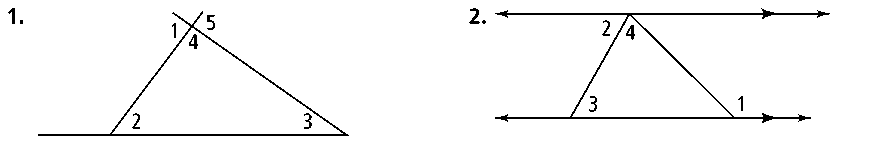 For Exercises 3–6, list the angles of each triangle in order from smallest to largest.3.						         4.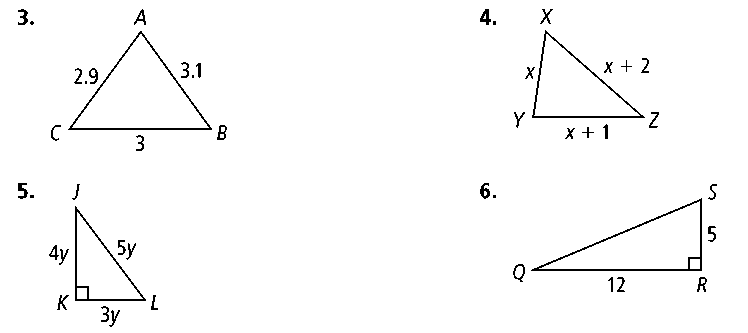 5.						         6.For Exercises 7–10, list the sides of each triangle in order from shortest to longest.7.					8. 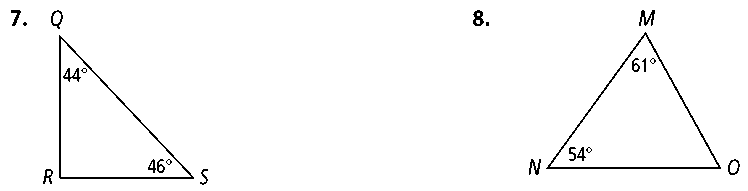 9. ∆ABC, with mA = 99, mB = 44, and mC = 3710. ∆ABC, with mA = 122, mB = 22, and mC = 36For Exercises 11 and 12, list the angles of each triangle in order from smallest to largest.11. ∆ABC, where AB = 17, AC = 13, and BC = 2912. ∆MNO, where MN = 4, NO = 12, and MO = 10	Form GDetermine which side is shortest in the diagram.13.						            14.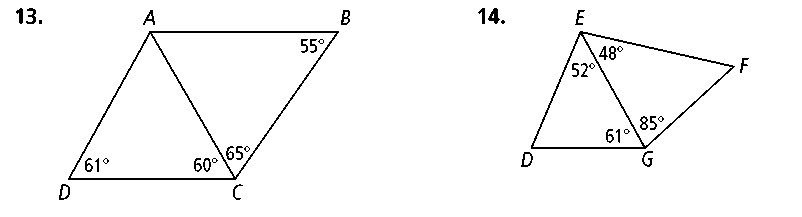 Can a triangle have sides with the given lengths? Explain.15. 8 cm, 7 cm, 9 cm16. 7 ft, 13 ft, 6 ft17. 20 in., 18 in., 16 in.18. 3 m, 11 m, 7 mAlgebra The lengths of two sides of a triangle are given. Describe the possible lengths for the third side.19. 5, 1120. 12, 1221. 25, 1022. 6, 823. Algebra List the sides in order from shortest to longest in ∆PQR, with mP = 45, mQ = 10x + 30, and mR = 5x.24. Algebra List the sides in order from shortest to longest in ∆ABC, with mA = 80, mB = 3x + 5, and mC = 5x  1.25. Error Analysis A student draws a triangle with a perimeter 36 cm. The student says that the longest side measures 18 cm. How do you know that the student is incorrect? Explain.